Who is who?Pair work – Each student choose one person and ask questions to guess who his/her partner is. Are you a boy or a girl?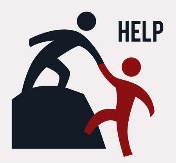 What are you wearing?What colour is / are your…?Are you wearing… ?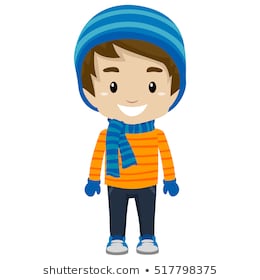 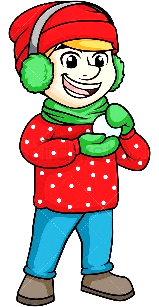 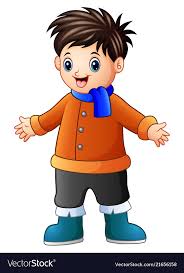 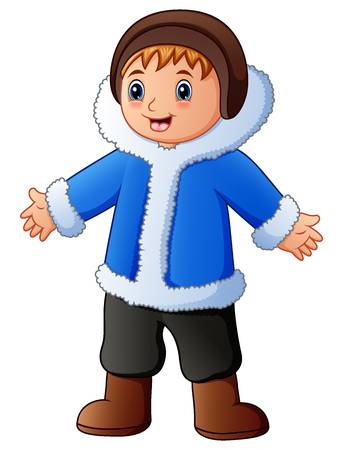 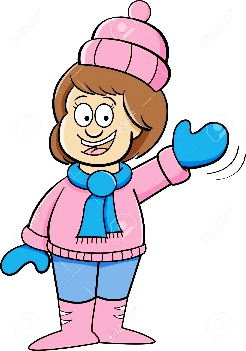 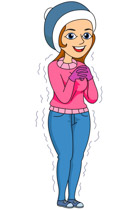 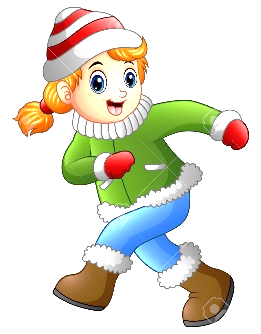 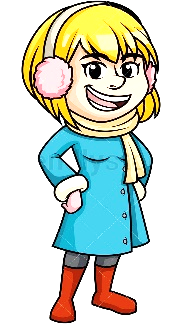 ANSWER KEYName: ____________________________    Surname: ____________________________    Nber: ____   Grade/Class: _____Name: ____________________________    Surname: ____________________________    Nber: ____   Grade/Class: _____Name: ____________________________    Surname: ____________________________    Nber: ____   Grade/Class: _____Assessment: _____________________________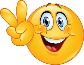 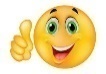 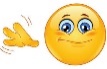 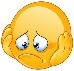 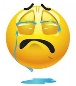 Date: ___________________________________________________    Date: ___________________________________________________    Assessment: _____________________________Teacher’s signature:___________________________Parent’s signature:___________________________QUESTIONSANSWERSAre you a boy or a girl?I’m a … boy/girl.What are you wearing?I’m wearing:A jumperA coatTrousersA woolly hatA scarfGlovesEarmuffsShoesBootsWhat colour is your…What colour are your…It is… yellow, orange, blue, green, whiteThey are… pink, purple, red, grey, black, brownAre you wearing earmuffs / gloves?Yes, I am. / No, I’m not.Are you Tom?Yes, I am.   /  No, I’m not